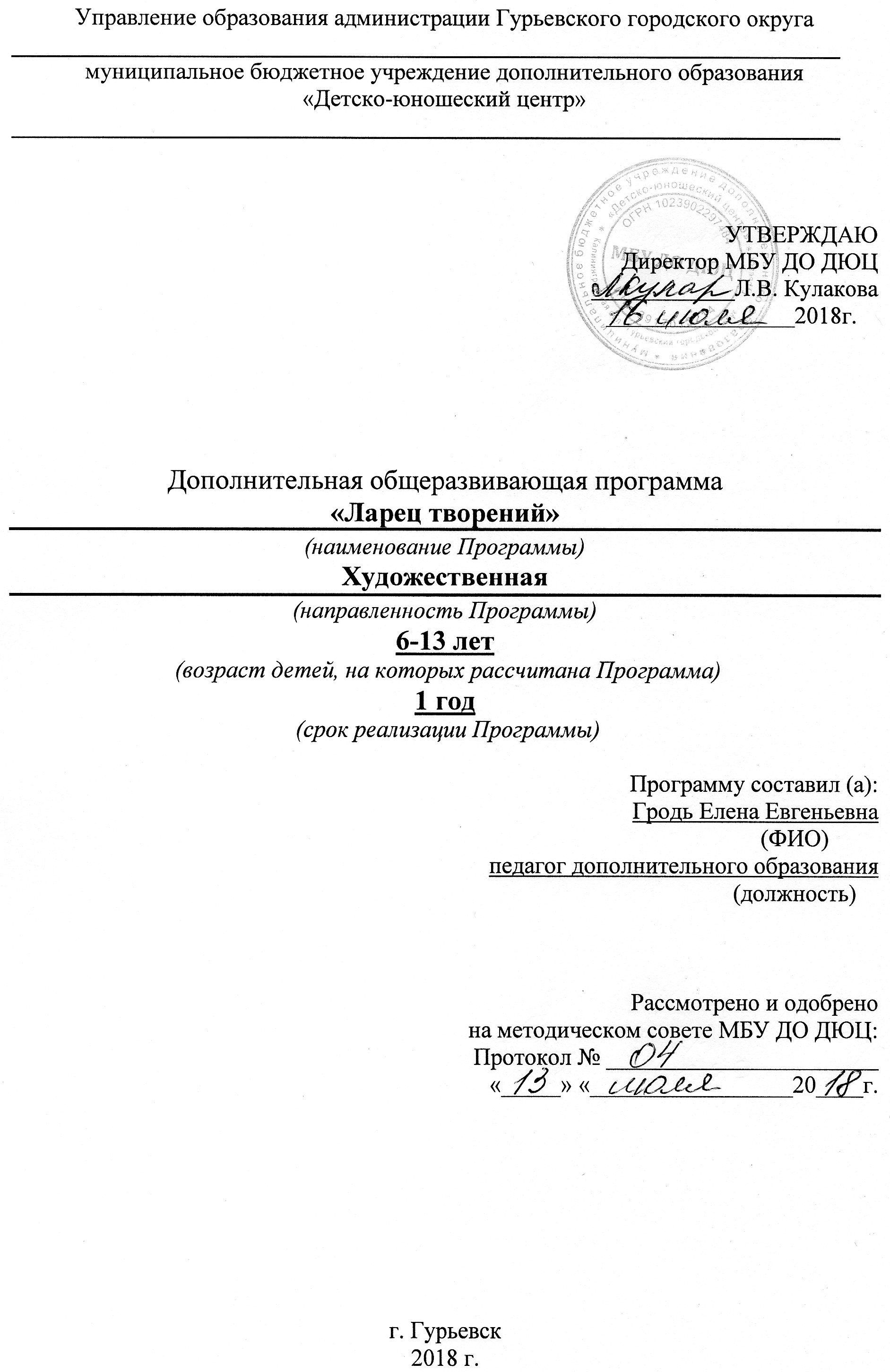 Пояснительная записка«Истоки творческих способностей
и дарований детей на кончиках их пальцев.
От пальцев, образно говоря, идут тончайшие
ручейки, которые питают источник творческой мысли.
Другими словами: чем больше мастерства
в детской ладошке, тем умнее ребенок».Сухомлинский В.А.Направленность программы – художественная.Процесс глубоких перемен, происходящих в современном образовании, выдвигает в качестве приоритетной проблему развития творчества, креативного мышления, способствующего формированию разносторонне развитой личности, отличающейся неповторимостью, оригинальностью.Что же понимается под творческими способностями?В педагогической энциклопедии творческие способности определяются как способности к созданию оригинального продукта, изделия, в процессе работы над которыми самостоятельно применены усвоенные знания, умения, навыки, проявляются хотя бы в минимальном отступлении от образца индивидуальность, художество.С философской точки зрения творческие способности включают в себя способность творчески воображать, наблюдать, не ординарно мыслить.Таким образом, творчество – создание на основе того, что есть, того, чего еще не было. Это индивидуальные психологические особенности ребёнка, которые не зависят от умственных способностей и проявляются в детской фантазии, воображении, особом видении мира, своей точке зрения на окружающую действительность. При этом уровень творчества считается тем более высоким, чем большей оригинальностью характеризуется творческий результат.Актуальность программы определяется тем, что в последние годы у учащихся повышается интерес к различным народным промыслам, к различным видам декоративно-прикладного творчества. Работа по данной программе предоставляет возможность детям в условиях детского объединения  дополнительного образования в полной мере реализовать все свои творческие способности и в дальнейшем их использовать в повседневной жизни. В руках детей с душой изобретателя и художника всё превращается в необыкновенные поделки, открывающие красоту. Такие поделки – это не только детская забава, а вещи используемые в быту, сувениры, подарки. В процессе обучения ребята учатся выполнять аппликационные работы. Эта работа развивает  глазомер, воспитывает аккуратность, чувство красоты. Работа в  кружке  даёт возможность каждому ребёнку попробовать свои силы в разных  видах декоративно-прикладного творчества, выбрать приоритетное направление и максимально реализовать себя в нем.Педагогическая целесообразность.Детский досуг - это своеобразный потенциал общества завтрашнего дня, ибо именно от того, как человек научится организовывать свой досуг в детские годы, зависит наполненность всей его дальнейшей жизни.Объединение «Ларец творений» развивает творческие способности – процесс, который пронизывает все этапы развития личности ребёнка, пробуждает инициативу и самостоятельность принимаемых решений, привычку к свободному самовыражению, уверенность в себе.Активная работа объединения способствует воспитанию эстетической культуры и трудолюбия учащихся, расширению их политехнического кругозора, развитию способности воспринимать и чувствовать прекрасное. Занимаясь в объединении, ребята смогут углубить знания и умения по интересующему их делу и применить в общественно полезном труде в школе и дома.Объединение «Ларец творений» призван :развивать творческие способности детей, готовить их к современной взрослой жизни воспитывать трудолюбие, формировать эстетический вкус, чувство гармонии, способствует гарантии социализации личности в обществе, знакомит с народными традициями, обычаями.Практическая значимостьПри выполнении работ на творческое воображение ребенок стоит перед необходимостью создать собственный образ и воплотить его в изделии. Педагог может показать несколько образцов не для точного подражания, а как варианты выполнения задания. Следует подчеркнуть, что художественной деятельности на занятиях в объединении придается особое значение как эффективному средству развития воображения и эстетического чувства детей.На занятиях учащиеся знакомятся с терминами, обозначающими технику изготовления изделий .Овладение этими терминами, ровно как и названиями операций, свойств материалов, будет важным вкладом в развитие речи детей.Особое внимание на занятиях уделяется беседам. В беседах отражаются следующие вопросы: историческое развитие декоративно-​прикладного искусства и художественных промыслов, основанных на народном искусстве и национальных традициях. Такие беседы не только способствуют эстетическому воспитанию, но вызывают интерес к изучению культуры родного края, его традиций и обычаев.Каждое занятие, как правило, включает теоретическую часть и практическое выполнение задания. Теоретические сведения — это объяснение нового материала, информация познавательного характера, общие сведения о предмете изготовления. Практические работы включают изготовление, оформление поделок, отчет о проделанной работе. Отчет о проделанной работе позволяет научить ребенка последовательности в работе, развить навыки самоконтроля. Подведение итогов осуществляется в виде презентации с фотографиями работ, проведение выставок, участие в различных конкурсах.Ведущая теоретическая идея данной программыЗанятия в объединении заинтересовывают и увлекают ребят своей необычностью, возможностью применять выдумку, фантазию, осуществлять поиск разных приемов и способов действий, творчески общаться друг с другом. Ребята овладевают умением многократно подбирать и комбинировать материалы, целесообразно его использовать, учатся постигать технику, секреты народных мастеров. А это в конечном итоге способствует художественно-​творческому развитию школьников, формированию желания заниматься интересным и полезным трудом.Ключевые понятия образовательной программы В образовательной программе используются следующие термины и понятия:Общие термины:Дополнительная общеобразовательная программа – документ, определяющий содержание дополнительного образования. К дополнительным образовательным программам относятся: дополнительные общеразвивающие программы, дополнительные предпрофессиональные программы (Ст.12 п.4 ФЗ-273 «Об образовании в РФ»).Учебный план – документ, который определяет перечень,   последовательность и распределение по периодам обучения учебных предметов, курсов, дисциплин (модулей), практики, иных видов учебной деятельности и, если иное не установлено настоящим Федеральным законом, формы промежуточной аттестации обучающихся.Рабочая программа – часть образовательной программы, определяющий объем, содержание и порядок реализации дополнительных общеобразовательных программ.  Учащиеся – лица, осваивающие образовательные программы начального общего, основного общего или среднего общего образования, дополнительные общеобразовательные программы;Средства обучения и воспитания – приборы, оборудование, включая спортивное оборудование и инвентарь, инструменты (в том числе музыкальные), учебно-наглядные пособия, компьютеры, информационно-телекоммуникационные сети, аппаратно-программные и аудиовизуальные средства, печатные и электронные образовательные и информационные ресурсы и иные материальные объекты, необходимые для организации образовательной деятельностиСпециальные термины:Аппликация – один из видов изобразительной техники, основанной на вырезании и наложении различных форм и закреплении их на другом материале, принятом за фон. Соломка – трубчатый стебель злаковых растений. Проект – план создания чего-либо, включающий в себя описание, чертежи, макеты и т.п. Фон – основа для композиции.Пейзаж – изображение природы.Композиция – элемент художественной формы, придающий произведению единство и целостность.Симметрия - соразмерность, одинаковость в расположении частей чего-нибудь по противоположным сторонам.Орна́мент — узор, основан на повторе и чередовании составляющих его элементов.Миниатюра (франц. miniature) — небольшая картина, рисунок тщательной и изящной отделки. Миниатюрный — маленький, изящный. Мозаика - узор, выполненный из мелких кусочков различных материалов: бумаги, картона, ткани, камешков, стеклышек и др.Обычай – установившееся вследствие неуклонного неоднократного применения в течение длительного времени правило; регулирует поведение людей в определѐнной области общественной жизни.Фон (франц. fond — основа) в живописи — та часть поверхности, на которой выделяются главные элементы композиции.  Шаблон — образец (из картона), по которому размечают и вырезают много одинаковых фигур. Эскиз (франц. esquisse) — предварительное изображение, набросок; в изобразительном искусстве — художественное произведение вспомогательного характера.  Цель программы:  Создание условий для раскрытия и развития потенциальных творческих способностей и возможностей  ребенка средствами декоративно-прикладного искусства  через практическое освоение  технологий изготовления изделий из различных материалов.Задачи программы:Обучающие:- познакомить воспитанников с историей  и современными направлениями развития декоративно- прикладного творчества;- научить детей владеть различными техниками работы с материалами, инструментами и приспособлениями, необходимыми в работе;- обучить  технологиям разных видов рукоделия;Воспитательные:- приобщить обучающихся к системе культурных ценностей ,  отражающих богатство общечеловеческой культуры, формировать потребность в высоких культурных и духовных ценностях и их дальнейшем обогащении;- побуждать к овладению основами нравственного поведения и нормами гуманистической морали ( доброты, взаимопонимания, милосердия, терпимости по  отношению к людям, культуры общения);- способствовать развитию внутренней свободы ребёнка,  чувства собственного достоинства, самоуважения;- воспитывать уважительное отношение между членами коллектива в совместной творческой деятельности;Развивающие:- развивать природные задатки, творческий потенциал каждого ребёнка,Фантазию, наблюдательность;Развивать образное  и пространственное  мышление, память, воображение, внимание;- развивать положительные эмоции и волевые качества;- развивать моторику рук, глазомер.Возраст детей В объединении занимаются дети в возрасте от 6 до 13 лет. Условия набораНабор учащихся осуществляется на бесконкурсной основе, в объединение принимаются все желающие. Ожидаемые результатыДолжны знать:· Виды декоративно-​прикладного творчества; историю ремесел и рукоделий.· Название и назначение инструментов и приспособлений ручного труда.· Названия и назначение материалов, их элементарные свойства, использование, применение и доступные способы обработки.· Правила организации рабочего места. Технику безопасности при работе с колющими, режущими инструментами и нагревательными приборами.· Правила безопасного труда и личной гигиены при работе с различными материалами.· Начальные сведения о цветовом сочетании в изделиях.· Технологию выполнения изделий в технике аппликации.· Приемы оформления работы в рамку; приемы изготовления паспарту.· Технологию изготовления текстильного коллажа, аппликации.Должны уметь:· Правильно организовать свое рабочее место.· Пользоваться инструментами ручного труда, применяя приобретенные навыки на практике.· Выполнять правила техники безопасности.· Приобрести навыки работы по изготовлению игрушек.· Соблюдать последовательность работ при выполнении аппликации.· Выполнять самостоятельно изученные изделия в технике аппликации.· Работать по шаблону.· Изготавливать разные игрушки и сувениры.· Выполнять работы самостоятельно согласно технологии, используя умения и навыки, полученные по предмету.· Сотрудничать со своими сверстниками, оказывать товарищу помощь, проявлять самостоятельность.Воспитательные результатыВажнейшим предполагаемым результатом образовательной деятельности является развитие личностных качеств ребёнка. Занятия в объединении раскрывают индивидуальные творческие способности, воспитывают желание творить и самовыражаться, развивают трудолюбие, усидчивость, аккуратность в работе и стремиться доводить до конца начатое дело.	Очень важно проследить изменения личностных качеств, в процессе общения ребёнка с педагогом и сверстниками.  Это прежде всего- организационно волевые качества: терпение, воля, самоконтроль, ориентационные качества – самооценка, интерес к занятиям.	Важно сформировать у ребёнка объективную самооценку. Он должен знать свои достоинства и недостатки, стремиться их исправить. Особое значение имеет интерес ребёнка к занятиям. Создание ситуации успехаПерсональные выставкиПоэтапное планирование ожидаемого результатаОрганизационно-педагогические условия реализации программыОбразовательный процесс осуществляется на основе учебного плана, рабочей программы и регламентируется расписанием занятий.В качестве нормативно-правовых оснований проектирования данной программы выступает Федеральный закон Российской Федерации от 29.12.2012 г. №273-ФЗ «Об образовании в Российской Федерации», приказ Министерства образования Российской Федерации от 29.08.2013 г. № 1008 «Об утверждении порядка организации и осуществления образовательной деятельности по дополнительным общеобразовательным программам», Устав учреждения, правила внутреннего распорядка обучающихся, локальные акты учреждения. Режим занятий Образовательная деятельность проводятся в течение всего календарного   года, с 1 сентября по 31 августа, который делится на учебный период  по общеразвивающей программе и летний период.   Учебный период Начало учебного периода- 10 сентябряОкончание учебного периода – 31 маяУчебный период состоит из аудиторных и внеаудиторных занятий.-продолжительность аудиторные занятия – 36 недель-продолжительность внеаудиторных занятий- 3 неделиЛетний период:Начало летнего периода – 1 июня;Окончание летнего периода – 31 августа;Летний период состоит из внеуадиторных занятий и самоподготовки.-Продолжительность внеаудиторных занятий–7 недель;           -Продолжительность самоподготовки-6 недель   Комплектование в группы производится с 1 июня по 10 сентября          Образовательная программа рассчитана на один год обучения. Режим занятий:2 занятия в неделю. Продолжительность занятия – два академических часа с 10-минутным перерывом. Продолжительность академического часа – 45 минут.Формы работы  в летний период: В летний период занятия детей в объединении проводятся в разных формах и видах: экскурсии, поездки, выставки, конкурсы, участие в работе летнего  оздоровительного лагеря, самоподготовка. УЧЕБНЫЙ ПЛАН	СОДЕРЖАНИЕ ПРОГРАММЫЛитератураНормативные актыФедеральный закон Российской Федерации от 29.12.2012 г. №273-ФЗ «Об образовании в Российской Федерации»;Приказ Министерства образования Российской Федерации от 29.08.2013 г. № 1008 «Об утверждении порядка организации и осуществления образовательной деятельности по дополнительным общеобразовательным программам»;Постановление Главного государственного санитарного врача Российской Федерации от 04.07.2014 г. № 41 «Об утверждении СанПиН 2.4.4.3172-14 "Санитарно-эпидемиологические требования к устройству, содержанию и организации режима работы образовательных организаций дополнительного образования детей"».Концепция развития дополнительного образования детей в Российской Федерации до 2020 года; Режим доступа: http://dopedu.ru/gos-politika/564-concept-utv.htmlСтратегия развития воспитания в Российской Федерации на период до 2025 г. Режим доступа: http://www.rg.ru/2015/06/08/vospitanie-dok.html Концепция духовно-нравственного воспитания и развития личности гражданина России. Режим доступа: http://standart.edu.ru/Литература для педагога1.К. Мититело "Чудо - Аппликация".  Эксмо:, 2008 г.2. Волкова Н.В., Жадько Е.Г. «100 замечательных поделок из всякой всячины», Росто-на-Дону, 2009 г.3. Е. Румянцева «Аппликация. Простые поделки.» Москва, «АЙРИС-пресс», 2007.    4. Е.Р. Румянцева «Простые поделки без помощи мамы» Москва, «АЙРИС-пресс», 2006. 5. Д.Чиотти. “Оригинальные поделки из бумаги”. – Мир книги, 2008.6. Ханна Линд. «Бумажная мозаика». – М: Айрис-Пресс, 2007 г.7. О.С. Кузнецова, Т.С. Мудрак. «Мастерилка. Я строю бумажный город». Мир книги «Карапуз», 2009 г.№ п/пТемыКол-во часовКол-во часовКол-во часоввсеготеорияпрактика1Вводное занятие.22-2Материалы. Инструменты22-3Аппликация22-4Аппликации из бумаги122105Объемные аппликации122106Квилинг8267Технология выполнения аппликации из соломки122108Выполнение плоскостных изделий из соломки10289Свободное творчество4-410Массовая работа с учащимися4-411Итоговая аттестация22-12Итоговое занятие.22ИТОГО:722052№ п/пТемаОсновное содержаниеОсновные формы работыСредства обучения и воспитанияОжидаемые результатыФормы контроляРаздел 1 «Введение»Раздел 1 «Введение»Раздел 1 «Введение»Раздел 1 «Введение»Раздел 1 «Введение»Раздел 1 «Введение»Раздел 1 «Введение»1.1Вводное занятиеОрганизационные вопросы.Знакомство с группой, программой обучения на текущий год и расписанием.Беседа Презентация Представление об объединенииОпрос Раздел 2 «Материалы. Инструменты»Раздел 2 «Материалы. Инструменты»Раздел 2 «Материалы. Инструменты»Раздел 2 «Материалы. Инструменты»Раздел 2 «Материалы. Инструменты»Раздел 2 «Материалы. Инструменты»2.1.Инструменты и материалы, используемые при работеПравила безопасности при работе с материалом, колющими и режущими инструментами, с лаком, клеем.БеседаДемонстрация материалов и инструментовНазвание материалов и инструментов применяемых в работе.Опрос Раздел 3 «Аппликация»Раздел 3 «Аппликация»Раздел 3 «Аппликация»Раздел 3 «Аппликация»Раздел 3 «Аппликация»Раздел 3 «Аппликация»Раздел 3 «Аппликация»3.1Разнообразие видов аппликацийАппликация предметная, сюжетная, декоративная.БеседаНаглядные пособияИметь представление об аппликацииОпросРаздел 4 «Аппликации из бумаги».Раздел 4 «Аппликации из бумаги».Раздел 4 «Аппликации из бумаги».Раздел 4 «Аппликации из бумаги».Раздел 4 «Аппликации из бумаги».Раздел 4 «Аппликации из бумаги».Раздел 4 «Аппликации из бумаги».4.1Разнообразие бумаги, ее виды.Как родилась бумага. Сколько у бумаги родственников. Волшебные свойства бумаги.БеседаНаглядные пособияОтличительные особенности разных видов бумаги4.2Плоскостная аппликацияАжурное вырезание предметов. Вытынанки.Самостоятельная работаДемонстрация материаловВыполнение плоскостных аппликаций4.3Обрывная аппликацияПоследовательность изготовления аппликации в технике обрывная аппликация.Самостоятельная работаДемонстрация материаловВыполнение обрывной аппликации4.4Аппликация из салфеток или из креповой бумагиСкручивание шариков из креповой бумаги. Последовательность выкладывания шариков на композицию.Самостоятельная работаДемонстрация материаловРаздел 5 «Объемные аппликации».Раздел 5 «Объемные аппликации».Раздел 5 «Объемные аппликации».Раздел 5 «Объемные аппликации».Раздел 5 «Объемные аппликации».Раздел 5 «Объемные аппликации».Раздел 5 «Объемные аппликации».5.1ТорцеваниеЗнакомство с понятием «торцевание». Торцевание на бумагеБеседа. Демонстрация изделийНаглядные пособияИметь представление о торцевании5.2Объёмные цветыПодготовка рисунка на плоской поверхности и изготовление декоративных картинок методом торцевания.Самостоятельная работаНаглядные пособияВыполнение работ в технике «Торцевание»5.3«Божья коровка».Закрепление понятия «торцевание». Особенности работы с гофрированной бумагой.Подготовка основы и изготовление полуобъемной аппликации в технике торцевания на клею «Божья коровка».Самостоятельная работаНаглядные пособияВыполнение работ в технике «Торцевание»5.4«Аквариум с рыбками» Закрепление понятия «торцевание». Особенности работы с гофрированной бумагой.Подготовка рисунка на плоской поверхности и изготовление поделки на клею «Аквариум».Самостоятельная работаНаглядные пособияВыполнение работ в технике «Торцевание»Раздел 6 «Квиллинг».Раздел 6 «Квиллинг».Раздел 6 «Квиллинг».Раздел 6 «Квиллинг».Раздел 6 «Квиллинг».Раздел 6 «Квиллинг».Раздел 6 «Квиллинг».6.1История возникновения техники квиллинга.  Как родилась бумага? История возникновения бумаги.  Свойства бумаги. Разнообразие бумаги, ее виды. История возникновения техники квиллинга.Беседа. Демонстрация изделийИметь представление о квилинге6.2Разнообразие бумаги, ее виды.Правила пользования с материалами и инструментамиИстория возникновения технологии бумагокручения - квиллинга.Правила безопасности при работе с материалом, колющими и режущими инструментами.Самостоятельная работаНаглядные пособияИметь представление о квилинге6.3Вырезание полосок для квиллинга. Основные правила работы.Вырезание полосок для квиллинга. Основные правила работы. Разметка. Основные формы “капля”, “треугольник”, “долька”, “квадрат”, “прямоугольник”. Конструирование из основных форм квиллинга. Техника изготовления. Примеры различного применения форм.Самостоятельная работаНаглядные пособияВыполнение работ в технике «Квилинг»6.4Познакомить с основным понятием “композиция”.Составление композиции из форм. Познакомить с основным понятием “композиция”. Способы и правила её составления. Задания дает детям сам педагог, по выполнению заданий составляется коллективная работа. Коллективное составление композиции по выбранной тематике. Использование техники квиллинга.Самостоятельная работаНаглядные пособияРаздел 7 «Технология выполнения аппликации из соломки».Раздел 7 «Технология выполнения аппликации из соломки».Раздел 7 «Технология выполнения аппликации из соломки».Раздел 7 «Технология выполнения аппликации из соломки».Раздел 7 «Технология выполнения аппликации из соломки».Раздел 7 «Технология выполнения аппликации из соломки».Раздел 7 «Технология выполнения аппликации из соломки».7.1.Обработка соломынарезка, очистка, тонирование, сортировкаБеседа7.2.Наклеивание соломки на калькуВыполнение соломенного пласта.Самостоятельная работа7.3.Изготовление плоскостных элементовНаклеивание соломенных лент на элемент из кальки.Самостоятельная работаРаздел 8 «Выполнение плоскостных изделий из соломки».Раздел 8 «Выполнение плоскостных изделий из соломки».Раздел 8 «Выполнение плоскостных изделий из соломки».Раздел 8 «Выполнение плоскостных изделий из соломки».Раздел 8 «Выполнение плоскостных изделий из соломки».Раздел 8 «Выполнение плоскостных изделий из соломки».Раздел 8 «Выполнение плоскостных изделий из соломки».8.1.Панно «Ромашки»Выполнение лепестков и листьев ромашки. Составление композицииСамостоятельная работа8.2.Стилизованное панно8.3.Панно на свободную темуРабота обучающихся по реализации своих творческих замыслов. Выполнение работ к традиционным праздникам.Самостоятельная работаРаздел 9 « Свободное творчество»Раздел 9 « Свободное творчество»Раздел 9 « Свободное творчество»Раздел 9 « Свободное творчество»Раздел 9 « Свободное творчество»Раздел 9 « Свободное творчество»Раздел 9 « Свободное творчество»9.1.Работа учащихся по реализации своих творческих замыслов. Выполнение декоративное панно. Подготовка рисунка будущей аппликации. Подготовка соломы, тонирование при необходимости. Подготовка основы (картон, ДВП, фанера) - Вырезание элементов задуманной композиции, исполнение в материале, наклейка на основу. Оформление композиции.Практическая работаДидактические материалыПроектирование детьми собственной деятельности.Самостоятельная работа9.2.Выполнение работ к традиционным праздникам. Изготовление сувениров по предложенной тематике. Копирование учебных образцов.Практическая работаНаглядные пособияСамостоятельно изготавливать сувениры.Самостоятельная работа.Раздел 12 «Массовая работа с учащимися»Раздел 12 «Массовая работа с учащимися»Раздел 12 «Массовая работа с учащимися»Раздел 12 «Массовая работа с учащимися»Раздел 12 «Массовая работа с учащимися»Раздел 12 «Массовая работа с учащимися»Раздел 12 «Массовая работа с учащимися»12.1Участие детей в конкурсах, выставках, фестивалях.Отбор лучших работ для выставок. Подготовка работ к выставке.Участие в  выставке. Выполнение конкурсных работ по заданным темам.Выставка, конкурсДемонстрация работУчастие в выставках и конкурсах разного рангаРейтинг работРаздел 13 «Итоговая аттестация учащихся».Раздел 13 «Итоговая аттестация учащихся».Раздел 13 «Итоговая аттестация учащихся».Раздел 13 «Итоговая аттестация учащихся».Раздел 13 «Итоговая аттестация учащихся».Раздел 13 «Итоговая аттестация учащихся».Раздел 13 «Итоговая аттестация учащихся».13.1Тестирование. Персональные выставки.Проверка знаний, умения и навыков. Решение кроссфордов. Демонстрация всех работ выполненных на год.ТестированиеВыставкаРаздаточный материалДемонстрация полученных знаний. Рефлексия, сравнение результатов собственной деятельности с другими учащимися.Проверка ЗУНПрезентация творческих работРаздел 14 «Итоговое занятие».Раздел 14 «Итоговое занятие».Раздел 14 «Итоговое занятие».Раздел 14 «Итоговое занятие».Раздел 14 «Итоговое занятие».Раздел 14 «Итоговое занятие».Раздел 14 «Итоговое занятие».14.1Итоговой занятиеПодведение итогов деятельности учащихся за второй год обучения.Рекомендации по работе в летний период.Выставка, викторинаПрезентация Положительная динамика результативности.